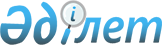 Қазақстан Республикасы Үкiметiнің кейбiр шешiмдерiне өзгерiстер енгiзу туралыҚазақстан Республикасы Үкіметінің 2006 жылғы 13 қаңтардағы N 39 Қаулысы



      Қазақстан Республикасының Үкiметi ҚАУЛЫ ЕТЕДI:




      1. Қазақстан Республикасы Үкiметiнiң кейбiр шешiмдерiне мынадай өзгерiстер енгiзiлсiн:




      1) "2005 жылға арналған республикалық бюджет туралы" Қазақстан Республикасының Заңын iске асыру туралы" Қазақстан Республикасы Үкiметiнiң 2004 жылғы 8 желтоқсандағы N 1289 
 қаулысында 
:



      көрсетiлген қаулыға 2-қосымшада:



      10 "Ауыл, су, орман, балық шаруашылығы, ерекше қорғалатын табиғи аумақтар, қоршаған ортаны және жануарлар дүниесiн қорғау, жер қатынастары" функционалдық тобында:



      212 "Қазақстан Республикасы Ауыл шаруашылығы министрлiгi"



әкiмшiсi бойынша:



      031 "Гидротехникалық құрылысты қайта жаңарту" бағдарламасында:



      "Алматы облысы Балқаш ауданы Ақдала суару алқабының бас коллекторын (БКЖ) қайта жаңарту" деген жолдағы "50000" деген сандар "140236" деген сандармен ауыстырылсын;



      "Жамбыл облысының Терiс-Ащыбұлақ су қоймасы бөгетiнiң сейсмикалық тұрақтылығын арттыру" деген жолдағы "200000" деген сандар "270000" деген сандармен ауыстырылсын;



      "Қаныш Сәтпаев атындағы каналдың" N 7 (3-агрегат), 11 (1), 12 (3), 15 (4), 18 (3), 19 (1), 22 (3) сорғы станцияларының негiзгi



технологиялық жабдығын қайта жаңарту" деген жолдағы "400000" деген сандар "50810" деген сандармен ауыстырылсын;



      "Жамбыл облысы Талас ауданы суармалы жүйесiнiң Ойық суару алқабы магистральды арнасының сол жақ тармағын қайта жаңарту" деген жолдағы "32910" деген сандар "43240" деген сандармен ауыстырылсын;



      "Батыс Қазақстан облысы Жәнiбек ауданында Жәнiбек сорғы станциясын, магистральды және тарату арналарын қайта жаңарту" деген жолдағы "26270" деген сандар "32389" деген сандармен ауыстырылсын;



      "Қостанай облысы Қостанай ауданында Сергеев гидроторабын қайта жаңарту (1-кезегi)" деген жолдағы "35060" деген сандар "47185" деген сандармен ауыстырылсын;



      "Қызылорда облысы Қазалы ауданының Қазалы сол жағалау магистральды каналын ПК 137+12-ден бастап ПК-ге дейiн қайта жаңарту" деген жолдағы "24353" деген сандар "74353" деген сандармен ауыстырылсын;



      "Оңтүстiк Қазақстан облысы Ордабасы ауданы Түркiстан магистральды арнасын ПК 8-ден ПК 338-ге дейiн бас арнасын қайта жаңарту, 1 кезегi" деген жолдағы "35000" деген сандар "82425" деген сандармен ауыстырылсын;



      "Оңтүстiк Қазақстан облысы Шымкент қаласында Бадам өзенiндегi "Қос диiрмен" су жиналғы торабын қайта жаңарту" деген жолдағы "40000" деген сандар "102955" деген сандармен ауыстырылсын;




      2) "Қазақстан Республикасының әлеуметтiк-экономикалық дамуының 2005-2007 жылдарға арналған орта мерзiмдi жоспары туралы" Қазақстан Республикасы Үкiметiнiң 2004 жылғы 31 тамыздағы



N 917 
 қаулысында 
:



      көрсетiлген қаулымен бекiтiлген Қазақстан Республикасының әлеуметтiк-экономикалық дамуының 2005-2007 жылдарға арналған орта мерзiмдi жоспарында:



      "2005-2007 жылдарға арналған қолданыстағы және әзiрленетiн мемлекеттiк және салалық (секторалдық) бағдарламалар бөлiнiсiндегi басымды бюджеттiк инвестициялық жобалардың (бағдарламалардың) тiзбесi" деген 5-бөлiмде:



      2005-2007 жылдарға арналған басымды республикалық бюджеттiк инвестициялық жобалардың (бағдарламалардың) тiзбесiнде:



      "2003-2005 жылдарға арналған мемлекеттiк аграрлық азық-түлiк бағдарламасы" деген кіші бөлімде:



      реттiк нөмiрi 57-жолда:



      7-бағандағы "32910" деген сандар "43240" деген сандармен ауыстырылсын;



      8-бағандағы "16330" деген сандар "6000" деген сандармен ауыстырылсын;



      реттiк нөмiрi 58-жолда:



      5-бағандағы "92420" деген сандар "98539" деген сандармен ауыстырылсын;



      7-бағандағы "26270" деген сандар "32389" деген сандармен ауыстырылсын;



      реттiк нөмiрi 59-жолда:



      5-бағандағы "71354" деген сандар "71355" деген сандармен ауыстырылсын;



      7-бағандағы "35060" деген сандар "47185" деген сандармен ауыстырылсын;



      8-бағандағы "12124" деген сандар "0" деген санмен ауыстырылсын;



      реттiк нөмiрi 60-жолда:



      5-бағандағы "162750" деген сандар "130708" деген сандармен ауыстырылсын;



      7-бағандағы "24353" деген сандар "74353" деген сандармен ауыстырылсын;



      8-бағандағы "135847" деген сандар "53805" деген сандармен ауыстырылсын;



      реттiк нөмiрi 64-жолда:



      5-бағандағы "135021" деген сандар "135060" деген сандармен ауыстырылсын;



      7-бағандағы "35000" деген сандар "82425" деген сандармен ауыстырылсын;



      8-бағандағы "63361" деген сандар "15975" деген сандармен ауыстырылсын;



      реттiк нөмiрi 65-жолда:



      5-бағандағы "185305" деген сандар "185055" деген сандармен ауыстырылсын;



      7-бағандағы "40000" деген сандар "102955" деген сандармен ауыстырыл сын;



      8-бағандағы "82755" деген сандар "19550" деген сандармен ауыстырылсын;



      "Бағдарлама бойынша жиыны" деген жолда:



      7-бағандағы "4510835" деген сандар "4699789" деген сандармен ауыстырылсын;



      8-бағандағы "7836330" деген сандар "7621243" деген сандармен ауыстырылсын;



      "Бағдарламалардан тыс" деген бөлiмде:



      реттiк нөмiрi 159-жолда:



      4-бағандағы "2004-2007" деген сандар "2004-2006" деген сандармен ауыстырылсын;



      6-бағандағы "0" деген сан "50000" деген сандармен ауыстырылсын;



      7-бағандағы "50000" деген сандар "140236" деген сандармен ауыстырылсын;



      8-бағандағы "50000" деген сандар "18984" деген сандармен ауыстырылсын;



      9-бағандағы "59220" деген сандар "0" деген санмен ауыстырылсын;



      реттiк нөмiрi 160-жолда:



      5-бағандағы "678280" деген сандар "588570" деген сандармен ауыстырылсын;



      7-бағандағы "200000" деген сандар "270000" деген сандармен ауыстырылсын;



      8-бағандағы "283050" деген сандар "123340" деген сандармен ауыстырылсын;



      реттiк нөмiрi 161-жолда:



      4-бағандағы "2004-2006" деген сандар "2004-2007" деген сандармен ауыстырылсын;



      5-бағандағы "381040" деген сандар "353512" деген сандармен ауыстырылсын;



      7-бағандағы "400000" деген сандар "50810" деген сандармен ауыстырылсын;



      8-бағандағы "150070" деген сандар "481577" деген сандармен ауыстырылсын;



      9-бағандағы "0" деген сан "45211" деген сандармен ауыстырылсын;



      "Бағдарлама бойынша жиыны" деген жолда:



      7-бағандағы "50777328" деген сандар "50588374" деген сандармен ауыстырылсын;



      8-бағандағы "39890086" деген сандар "40030867" деген сандармен ауыстырылсын;



      9-бағандағы "38679815" деген сандар "38665806" деген сандармен ауыстырылсын;




      3) "Қазақстан Республикасының әлеуметтiк-экономикалық дамуының 2006-2008 жылдарға арналған (екiншi кезең) орта мерзiмдi жоспары туралы" Қазақстан Республикасы Yкiметiнiң 2005 жылғы 26 тамыздағы N 884 
 қаулысында 
 (Қазақстан Республикасының ПҮКЖ-ы,



2005 ж., N 33, 458-құжат):



      көрсетiлген қаулымен бекiтiлген Қазақстан Республикасының әлеуметтiк-экономикалық дамуының орта мерзiмдi жоспарында:



      "2006-2008 жылдарға арналған қолданыстағы және әзiрленетiн республикалық мемлекеттiк және салалық (секторалдық) бағдарламалар бөлiнiсiндегi басымды бюджеттiк инвестициялық жобалардың (бағдарламалардың) тiзбесi" деген 5-бөлiмде:



      2006-2008 жылдарға арналған басымды республикалық бюджеттiк инвестициялық жобалардың (бағдарламалардың) тiзбесiнде:



      "Бағдарламалардан тыс" деген бөлiмде:



      реттiк нөмiрi 127-жолда:



      6-бағандағы "65000" деген сандар "75330" деген сандармен ауыстырылсын;



      7-бағандағы "16330" деген сандар "6000" деген сандармен ауыстырылсын;



      реттiк нөмiрi 128-жолда:



      5-бағандағы "162750" деген сандар "130708" деген сандармен ауыстырылсын;



      6-бағандағы "26903" деген сандар "76903" деген сандармен ауыстырылсын;



      7-бағандағы "135847" деген сандар "53805" деген сандармен ауыстырылсын;



      реттiк нөмiрi 130-жолда:



      5-бағандағы "135021" деген сандар "135060" деген сандармен ауыстырылсын;



      6-бағандағы "71660" деген сандар "119085" деген сандармен ауыстырылсын;



      7-бағандағы "63361" деген сандар "15975" деген сандармен ауыстырылсын;



      реттiк нөмiрi 131-жолда:



      5-бағандағы "185305" деген сандар "185055" деген сандармен ауыстырылсын;



      6-бағандағы "102550" деген сандар "165505" деген сандармен ауыстырылсын;



      7-бағандағы "82755" деген сандар "19550" деген сандармен ауыстырылсын;



      реттiк нөмiрi 134-жолда:



      4-бағандағы "2004-2007" деген сандар "2004-2006" деген сандармен ауыстырылсын;



      6-бағандағы "100000" деген сандар "190236" деген сандармен ауыстырылсын;



      7-бағандағы "77528" деген сандар "18984" деген сандармен ауыстырылсын;



      8-бағандағы "31692" деген сандар "0" деген санмен ауыстырылсын;



      реттiк нөмiрi 135-жолда:



      6-бағандағы "395230" деген сандар "465230" деген сандармен ауыстырылсын;



      7-бағандағы "193340" деген сандар "123340" деген сандармен ауыстырылсын;



      реттiк нөмiрi 136-жолда:



      4-бағандағы "2004-2006" деген сандар "2004-2007" деген сандармен ауыстырылсын;



      6-бағандағы "781040" деген сандар "404322" деген сандармен ауыстырылсын;



      7-бағандағы "150070" деген сандар "481577" деген сандармен ауыстырылсын;



      8-бағандағы "0" деген сан "45211" деген сандармен ауыстырылсын;



      "Бағдарламалардан тыс жиыны" деген жолда:



      8-бағандағы "98301286" деген сандар "98314445" деген сандармен ауыстырылсын.




      2. Осы қаулы қол қойылған күнінен бастап қолданысқа енгізіледі.

      

Қазақстан Республикасы




      Премьер-Министрінің




      міндетін атқарушы


					© 2012. Қазақстан Республикасы Әділет министрлігінің «Қазақстан Республикасының Заңнама және құқықтық ақпарат институты» ШЖҚ РМК
				